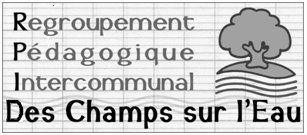 LIVRET D’ACCUEILANNÉE SCOLAIRE 2018/2019Chers parents,Comme vous avez pu le découvrir à maintes reprises dans la presse ou dans les bulletins municipaux de vos communes, notre RPI a connu des difficultés financières, qui ont conduit le comité de gestion à prendre des mesures visant à réduire les dépenses.Mais celles-ci ne se feront pas au détriment du bien-être et des besoins des enfants.De nouveaux horaires d’école et de busVous avez été 82% a plébiscité le retour aux anciens rythmes scolaires lors du sondage réalisé par le RPI. Ainsi, à la rentrée prochaine, les enfants iront à l’école quatre jours par semaine : le lundi, mardi, jeudi et vendredi.La journée d’école sera donc un peu plus longue et les Temps d’Accueil Périscolaire (TAP) seront supprimés.Toutefois, à Sermamagny, l’activité de lecture pour les petits sera maintenue, en début de garderie, le mardi.A l’initiative des enseignantes de Chaux, qui ont mis en avant les vertus pédagogiques d’un enseignement plus long le matin, les temps de classe seront allongés les matins à Chaux et Lachapelle-sous-Chaux.Le rythme de 3h le matin/3h l’après-midi reste inchangé à Sermamagny pour les maternelles.Corrélativement, les horaires de classes et de bus ont été adaptés. Ils sont disponibles à l’intérieur du présent livret.Une nouvelle classe à Lachapelle-sous-ChauxA Sermamagny, en raison de la mise en accessibilité du bâtiment mairie-école, la classe de CP sera fermée et une nouvelle classe accueillant des CE2/CM1 ouvrira à Lachapelle-sous-Chaux dans un nouveau bâtiment.A Sermamagny, la classe de grande section de maternelle occupera la place de la garderie actuelle. Le bâtiment de la mairie abritera la restauration scolaire et la garderie.De nouvelles adresses mails pour le RPIAttention, à compter du 1er août, pour toutes demandes concernant les inscriptions en cantine, le bus et la garderie, merci de nous contacter à l’adresse suivante :periscolaire@rpichampsurleau.frPour toute autre demande, vous pouvez nous contacter, si besoin, à l’adresse suivante :gestion@rpichampsurleau.frPour terminer, je profite de cette tribune pour saluer les enseignants et nos agents du scolaire et du périscolaire, qui se vouent entièrement à la noble mission d’éducation et de vie en collectivité.Leur engagement auprès des enfants doit nous rappeler à tous combien leur travail est estimable, et combien nous devons le respecter. Certes, tout n’est pas si simple et parfois des parents peuvent être mécontents. D’où la nécessité de rappeler qu’il est important de dialoguer et de pouvoir s’expliquer. Chacun devant jouer son rôle de parents, et d’éducateur ou d’accompagnateur.Je tiens également à remercier les élus et agents de nos communes, qui passent beaucoup de temps à entretenir nos écoles, afin de maintenir un cadre agréable, qui contribue également à la réussite éducative des enfants. Les membres du comité du RPI se joignent à moi pour vous souhaiter de très bonnes vacances. Nous restons à votre écoute. Bel été à tous !Anne-Sophie PEUREUXPrésidente du RPI Présentation du Syndicat de Gestion du RPI des Champs sur l’EauSes membres sont issus des 3 conseils municipaux en nombre égal et renouvelés à chaque élection municipale.Chaux:			             Paulette LALLEMAND      Vice-Présidente                                        	Martine DUHAUT          Déléguée TitulaireLachapelle Sous Chaux:         Anne Sophie PEUREUX   Présidente			             Rachel COUVREUX   Déléguée TitulaireSermamagny :	                          Agathe FORNEVILLE	     Vice-Présidente			             Didier DAUBIE		     Délégué TitulaireChaque école rassemble les élèves de plusieurs communes par niveau pédagogique et garde son statut juridique et sa propre direction.LES ECOLES DES TROIS COMMUNES :Sermamagny: 3 classes maternelles (petite section, moyenne section et grande section)Mme Sophie GILGENKRANTZ (Directrice des 3 classes)    03.84.29.14.73Mme Nathalie PEQUIGNOTMme Emilie KIEFFERChaux :3classes (du CP au CE2)Ecole Georges Schouler : Mme Audrey BESSOT (Directrice)         			 03.84.23.94.06Mme Laure GREVILLOTClasse Ecole Mairie                      Mme Marie-Claire JULLEROT                			 03.84.29.56.49Lachapelle sous Chaux : 3 classes (du CE2 au CM2)Mme Florence MANZONI (Directrice)    			 03.84.29.11.29M. Bernard MORELMme Aurélie ENDERLINLE PERISCOLAIRE : periscolaire@rpichampsurleau.frRestauration et accueil hors temps scolaire à SERMAMAGNYCantine : 11h40 à 12h35  03.84.29.14.63 Garderie : 7h00 à 8h30 / 11h40 à 13h20 / 16h30 à 18h30ATSEM et animatrices : Mmes Myriam JARDOT, Annie SANDOT, Pascaline FOLTZ, Cathy DEL DO et Katia TREMBLAYERestauration et accueil hors temps scolaire à CHAUX : Cantine : 12h00 à 13h25Accueil de 16h30 à 18h30Animatrices : Mmes Sandra MAILLET, Mandy HOARAU, Marie-Vivienne HOARAU, Cathy DEL DO, Katia TREMBLAYE, et Coralie FAIVRE.Transport scolaire : Surveillantes transport :Mme Katia TREMBLAYE 	 06 98 10 34 42Mme Sandra MAILLET 	 06 83 89 02 38Pour toute information concernant les inscriptions, les horaires et les tarifs de cantine et accueil, contacter le service du périscolaire du RPI.18 Grande Rue (Ecole SCHOULER) CHAUX Email : periscolaire@rpichampsurleau.fr: 03 84 23 04 79Horaires du Secrétariat RPIPour le périscolaire : Lundi - Mardi - Jeudi – Vendredi, de 8h30 à 11h10 Pour la gestion du RPI : Mardi – Jeudi, de 13h30 à 16h30Inscription CantineLes inscriptions et désinscriptions seront prises en compte uniquement par le service du périscolaire (de préférence par mail)Et ceci quelle que soit la cantine fréquentée par votre enfant.Cantine de Chaux pour les enfants des écoles de Chaux et Lachapelle- sous- Chaux.Cantine de Sermamagny pour les enfants de l’école de Sermamagny.Les inscriptions en cantine ne sont pas renouvelables automatiquement d’année en année. L’inscription est faite dans le dossier RPI qui est remis en fin d’année scolaire.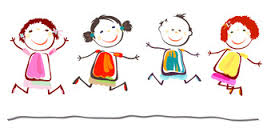 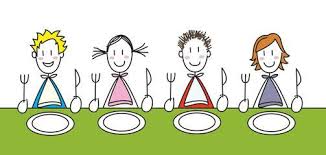 REGLEMENT INTERIEUR DE LA CANTINEARTICLE N° 1 :L’enfant qui se présente à la cantine doit impérativement être inscrit pour ce repas.Le prix du repas est fixé comme suit:		- 1 enfant : 		                            	5.14 €uros		- 2ème enfant d’une même famille : 		4.94 €uros		- 3ème enfant et plus : 		           		4.74 €urosModalités de paiement : Les paiements se font par chèques à l’ordre du TRESOR PUBLIC ou en espèces à la Trésorerie de Giromagny (1 rue des Casernes).Ceux-ci peuvent être déposés dans la boîte aux lettres de la trésorerie.	Les tarifs pourront être modifiés en cours d’année.Attention : Le règlement ne peut plus être encaissé par le secrétariat du R.P.I. Un avis des sommes à payer est adressé aux parents, par voie postale.La facture détaillée vous sera remise sous enveloppe, mensuellement par l’intermédiaire de vos enfants.Le pointage des présences est effectué par le personnel de cantine et d’accueil périscolaire.ARTICLE N°2 : Les inscriptions et les annulations des repas se font impérativement le matin entre 8h30 et 11h10 auprès du secrétariat du Syndicat de Gestion du RPI à CHAUX :	 03.84.23.04.79 Nous vous demandons d’inscrire ou de désinscrire vos enfants au plus tard le :Mardi avant midi pour jeudi et vendredi de la semaine en cours.Jeudi avant midi pour lundi et mardi de la semaine suivante.Passés ces délais, aucune modification ne sera acceptée. ARTICLE N°3 : Les repas non décommandés avant le mardi  (pour repas du jeudi et/ou vendredi) et/ou le jeudi (pour repas du lundi et/ou mardi) vous seront facturés, sauf en cas de maladie et sur présentation d’un certificat médical.Toute absence doit être impérativement signalée par les parents auprès du secrétariat du RPI Ecole de CHAUX par téléphone ou mail.ARTICLE N°4 :Le syndicat de gestion fournira une serviette en papier à chaque repas.ARTICLE N°5 :Les enfants ne pourront quitter la cantine scolaire qu’en présence et sous la responsabilité des parents. ARTICLE N°6 :Il ne sera administré de médicaments aux enfants que sur demande écrite des parents et sur ordonnance.ARTICLE N°7 :Pendant le repas les enfants ne gaspilleront pas la nourriture.Leur conduite et leur langage respecteront les règles de discipline et de politesse.Tout manquement à la discipline ou à la politesse pourra être sanctionné par l’ensemble du personnel en accord avec la Présidente du Syndicat de Gestion du RPI.Tout problème relationnel entre les enfants relève uniquement de l’autorité du personnel encadrant. Les parents ne sont pas autorisés à intervenir directement dans les enceintes scolaires et périscolaires du RPI.Les manquements répétitifs au présent règlement par l’enfant ou ses parents feront l’objet d’un avertissement écrit. Les cas de récidive feront l’objet d’une exclusion temporaire ou définitive.Une commission composée de la présidente du Conseil d’Ecole, d’une surveillante, de deux délégués du syndicat de gestion, de deux parents d’élèves élus au Conseil d’Ecole et présidée par Madame la Présidente du Syndicat de Gestion du R.P.I prendra ces sanctions.RÈGLEMENT INTÉRIEUR DE L'ACCUEIL PERISCOLAIREARTICLE N° 1 : Les horaires de l'accueil à Sermamagny sont fixés de la façon suivante : le matin de 7 heures à 8 heures 30,le midi de 11 heures 40 à 13 heures 20,le soir de 16h30 à 18h30Les horaires de l'accueil à Chaux sont fixés de la façon suivante : le midi de 11 heures 20 à 13 heures 20,le soir de 16 heures 45 à 18 heures 30ARTICLE N° 2 : Les tarifs de l'accueil périscolaire sont les suivants:- de 7 heures à 8 heures 30 :                                 1.48 euros de l’heure- Hors cantine de 11 heures 20 à 13 heures 20 : 1.48 euros de l’heurePour les enfants inscrits en cantine en plus du prix du repas :Pour le 1er enfant inscrit à la cantine	1.00 eurosPour le 2ème enfant			0.50 euros Pour le 3ème et les suivants		Gratuit	La facturation s’établira sur le même principe que celle de la restauration scolaire.- de 16 heures 30 à 18 heures 30 :                      1.48 euros de l’heureDans toutes ces hypothèses la facturation minimale sera d’un quart d’heure (soit 0,37 euro).ARTICLE N° 3 : Le matin, les portes de l'accueil ne seront pas ouvertes avant 7 heures.Les enfants qui seraient déposés avant cette heure demeureraient sous la responsabilité de leurs parents jusqu’à l’heure officielle d’ouverture.ARTICLE N° 4 : Tous les enfants se trouvant dans la cour avant 8 h 30 et 13 h 20 seront considérés comme étant en accueil, ce qui donnera lieu au paiement des frais afférents. De même pour les enfants qui seront dans la cour après la fin de l’école, et ce jusqu’à ce que les parents viennent les récupérer. (Exception faite pour les enfants qui attendent le passage du bus).ARTICLE N° 5 :Dès lors que les enfants auront quitté un lieu d'accueil quelconque, il ne sera plus possible de les accueillir de nouveau dans la même journée.La sortie de l'accueil scolaire est donc définitive.ARTICLE N° 6 :En cas de retard pour récupérer votre enfant, vous êtes priés de contacter les employées de l'accueil en appelant au : 03.84.29.14.73 pour SERMAMAGNY et pour Chaux au 03.84.23.04.79.ARTICLE N° 7: Le soir, l'accueil périscolaire ferme à 18 heures 30.Au-delà de l’heure de fermeture, si des enfants demeuraient encore en accueil, un forfait de 10 € sera facturé.Cependant ce dépassement d’horaire ne pourra être qu’exceptionnel.ARTICLE N° 8 : Au-delà de 19 heures, aucune surveillance ne sera garantie par le Syndicat de Gestion.Les agents d'accueil tenteront de contacter les parents d’un enfant resté au-delà de l’horaire, sans réponse ils préviendront la gendarmerie de Belfort.ARTICLE N° 9: Le Syndicat de Gestion se dégage de toute responsabilité dès lors que les enfants ne se trouvent pas dans l’enceinte de l’école.Ainsi à l’arrivée du bus, les enfants devant être gardés doivent se rendre directement dans le bâtiment d’accueil.De même en ce qui concerne les trajets pour arriver ou pour partir de l’école.ARTICLE N° 10 : Les parents doivent impérativement venir chercher les enfants auprès du personnel que ce soit le midi ou le soir.Les parents ne devront donc pas se contenter de klaxonner ou d’attendre derrière la clôture.ARTICLE N° 11:Pour le bon fonctionnement du service, il est demandé aux enfants de la discipline et de la correction envers les adultes qui les encadrent.Tout manquement à la discipline ou à la politesse pourra être sanctionné par l’ensemble du personnel en accord avec la présidente du syndicat de gestion du R.P.I.Tout problème relationnel entre les enfants relève uniquement de l’autorité du personnel encadrant. Les parents ne sont pas autorisés à intervenir directement dans les enceintes scolaires et périscolaires du RPI. Les manquements répétitifs au présent règlement par l’enfant ou ses parents feront l’objet d’un avertissement écrit. Les cas de récidive feront l’objet d’une exclusion temporaire ou définitive.Une commission composée de la Présidente du Conseil d’Ecole, d’une surveillante, de deux délégués du syndicat de gestion, de deux parents d’élèves élus au Conseil d’Ecole et présidée par Madame la Présidente du Syndicat de Gestion du R.P.I prendra ces sanctions. 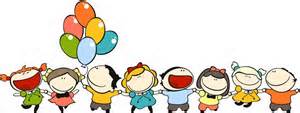 REGLEMENT DU TRANSPORT SCOLAIREArticle N° 1Il est rappelé aux parents qu’ils doivent être présents à l’arrêt 5 mn avant le passage du bus, en effet l’horaire de celui-ci peut varier en fonction des aléas de la circulation.A partir de Septembre 2018, les horaires de rotation du bus scolaire sont les suivants :Article N° 2Pendant le transport, le Syndicat de Gestion, par l’intermédiaire de l’accompagnatrice, est responsable des enfants fréquentant les écoles du R.P.I. Avant l’arrivée du car, les élèves de maternelle doivent être accompagnés par les parents ou par une personne nommément désignée. Les enfants dont les parents ne seraient pas présents au retour du bus seront ramenés à l'accueil de Sermamagny par le bus, les frais de garde étant alors à la charge des parents. Bien évidemment, le bus ne pourra attendre les enfants qui seraient en retard.Article N°3Les enfants doivent obéissance et respect au chauffeur et à l’accompagnatrice. Cette attitude relevant de la politesse la plus élémentaire permet aussi d’assurer le transport dans les meilleures conditions de sécurité.S’il est bref, en distance et en temps, le circuit du bus n’en est pas moins délicat et requiert une extrême attention de la part du conducteur. Tout débordement dans l’attitude ou le comportement des enfants peut être dommageable pour la sécurité de tous et ne saurait être toléré.Article N° 4Tout manquement à la discipline ou à la politesse pourra être sanctionné par l’accompagnatrice du bus en accord avec la présidente du syndicat de gestion du RPI.Tout problème relationnel entre les enfants relève uniquement de l’autorité du personnel encadrant. Les parents ne sont pas autorisés à intervenir directement dans le bus ou pendant le transfert des enfants dans les enceintes scolaires et périscolaires du RPI.Les manquements répétitifs au présent règlement par l’enfant ou ses parents feront l’objet d’un avertissement écrit. Les cas de récidive feront l’objet d’une exclusion temporaire ou définitive. Une commission composée de la Présidente du Conseil d’Ecole, de l’accompagnatrice, de deux délégués du syndicat de gestion, de deux parents d’élèves élus au Conseil d’Ecole et présidée par Madame la Présidente du Syndicat de Gestion du R.P.I prendra ces sanctions. Article N° 5Comportements à enseigner aux enfants :Pour monter dans le bus : - On monte en file indienne, sans se bousculer.Dans le bus :- On attache sa ceinture,- On met son sac sous le siège,- On ne change pas de place pendant le trajet.- On reste assis jusqu’à l’arrêt du bus.On ne doit pas :- Etre impoli avec le chauffeur et l’accompagnatrice,- Se bagarrer, crier,- Mettre son sac et ses pieds dans l’allée,- Passer sur ou sous les sièges,- Abimer le matériel,- Manger dans le bus (chewing-gum et bonbons),- Déranger le chauffeur,- Les grands ne doivent pas bousculer les petits et vice versa.En sortant du bus :- On descend un par un sans se bousculer ni se doubler.- On attend que le bus soit parti pour traverser la rue.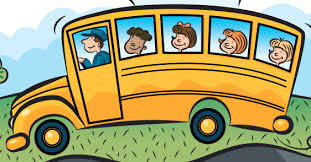 INFORMATIONSCalendrier des Vacances Scolaires 2018-2019 ZONE ARentrée des élèves : le lundi 3 Septembre 2018Toussaint :………..…du Samedi 20 Octobre 2018 au Dimanche 4 Novembre 2018Noël : ………………...du Samedi 22 Décembre 2018 au Dimanche 6 Janvier 2019Hiver : ………….…….du Samedi 16 Février 2019 au Dimanche 3 Mars 2019Printemps : ………..du Samedi 13 Avril 2019 au Dimanche 29 Avril 2019Grandes Vacances : à partir du vendredi 5 Juillet 2019 après la classe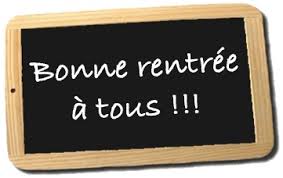 ARRIVEE BUSDEPART BUSEnfants montentEnfantsdescendentARRIVEE PROFSENTREE ELEVESCHAUX OISEAUX8h008h01CHAUX SAPPOIX8h028h03LACHAP.8 H 058 H 08moyensSERMA8 H 148 H 17moyensgrandsCHAUX8 H 208 H 23petits grandsmoyens8 H 158 H 25LACHAP8 H 288 H 31petitsgrands8 H 208 H 30SERMA8 H 37petits8 H 308 H 40ARRIVEE BUSDEPART BUSEnfants montentEnfantsdescendentSORTIE ELEVESSERMA11 H 4011 H 43petits11 H 40CHAUX11H 4711 H 48petitsLACHAP11 H 5311 H 56grandspetits11 H 53CHAUX11 H 5912 H 02moyensgrands11 H 55CHAUX HAUT12h0312H04CHAUX OISEAU12H0512H06SERMA12 H 1012H 13moyens grandsLACHAP12 H 20moyensARRIVEE BUSDEPART BUSEnfants montentEnfantsdescendentARRIVEE PROFSENTREE ELEVESChaux Oiseaux13H0513H06Chaux Sappois13H0713H08CHAUX13 H 1013 H 13PetitsLACHAP13 H 1813 H 21Petits moyensSERMA13 H 2713 H 30Moyens grandsPetits13 H 2013 H 30CHAUX13 H 3313 H 36Grandsmoyens13 H 2513 H 35LACHAP13 H 40Grands13 H 3013 H 43ARRIVEE BUSDEPART BUSEnfants montentEnfantsdescendentSORTIE ELEVESCHAUX16 H 1016 H 15Moyens16 H 05LACHAP16 H 2016 H 23grandsMoyens16 H 20SERMA16 H 2916 H 32PetitsMoyensgrands16 H 30Chaux haut16H3516H36Chaux oiseaux16H3716H38CHAUX16 H 3916 H 42PetitsgrandsLACHAP16 H 47Petits